ПАСПОРТ ВОИНСКОГО ЗАХОРОНЕНИЯ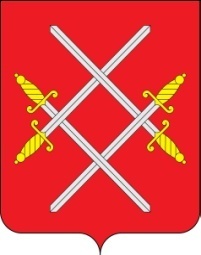 55-77Индивидуальная могила летчика Федотова Алексея Михайловича 12.02.1914 г.р.Описание: мраморная плита, на ней укреплена доска с надписью. Надпись сделана снизу памятной плиты гражданского памятника на захоронении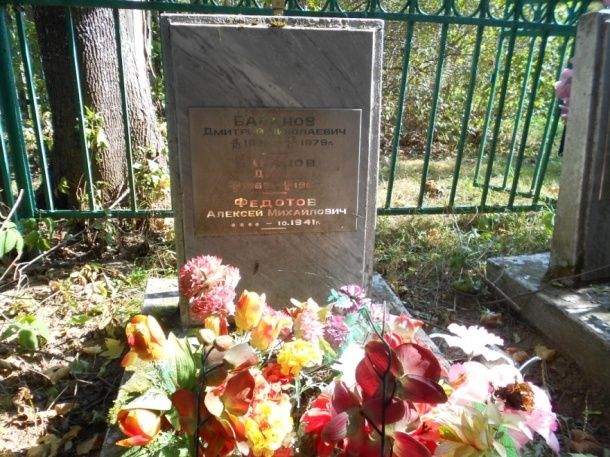 В 2020 году установлена отдельная памятная доска с фамилией летчика Федотова Алексея Михайловича                                                                                                                      12.02.1914-27.10.41
1.Вид захоронения: Индивидуальная могила на кл. СНТ2.Дата захоронения: 27.10.1941 г.3.Количество захороненных: 14.Период боевых действий: 1941 год5. Размер: 2,5 х 1,5 6. GPS-координаты: 55°37′18″ с. ш. 36°22′22″ 7. Муниципальное образование: Рузский городской округ Московской области8. Территория: сельское территориальное управление Восточное (Колюбакинское) 9.Место нахождения: д. Ожигово, гражданское кладбище10.Проезд: От ст. Тучково до с.п. Колюбакинское